Student activity [output O1-C-4, en, license CC BY 4.0, 13 June 2018]Paraphrase practice 1 (History)Date: 2018-06-13Information about the use of this material: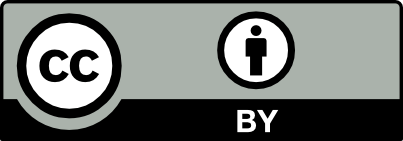 This work is licensed under a Creative Commons Attribution 4.0 International Licence.You are free to share, copy and redistribute the material in any medium or format. You are free to adapt, remix, transform, and build upon the material for any purpose. You must give appropriate credit, provide a link to the license, and indicate if changes were made. You may do so in any reasonable manner, but not in any way that suggests the licensor endorses you or your use.Additional information about CC licensing: https://creativecommons.org/licenses/by/4.0citation:[author] Salim Razi: Advanced Reading and Writing Skills in ELT. APA Style Handbook, Ankara 2011, 181-183.[title] Paraphrase practice 1 (History)[date] 2018-06-13[source] http://www.academicintegrity.eu/wp/all-materials[access date]Paraphrase practice 1 (History)When you write an academic paper, you need to refer to other sources in order to persuade your readers. Blinding other sources into your study requires quoting, paraphrasing, and summarizing. The following paragraph is an excerpt from Black & MacRaild (2017) which you are expected to summarize. To do this, use quotations and paraphrases. When you finish reading the paragraph, you will see some useful steps which may help you do this exercise.An excerpt from Black, J., & MacRaild, D. M. (2017). Studying history (4th ed.). London: Palgrave, p. 112.Discriminate the main idea from supporting arguments. Consider the necessity of quoting directly:Paraphrase the main idea(s) by restructuring and rewording it:Summarize supporting arguments which seem important to you:Please, do not forget to use linking devices in order to connect ideas in your summary.Suggested summary:Notes to educatorsThe original exercise is taken form Salim Razi’s book “Advanced Reading and Writing Skills in ELT” and it was designed for students in an English Language Teaching programme. The exercise is provided as an example and the given original text can and should easily be replaced with a text which fits into the context of your subject matter. In this case we chose an example from history.The exercise is intended to be used to support students in developing good paraphrasing skills. It addresses also typical errors which are in the grey area between bad paraphrasing and plagiarism such as unsuccessful paraphrases, bogus phrases, find & replace or remix errors, and patchwork plagiarism.An unsuccessful paraphrase designates text reproduction that is referenced as a paraphrase yet does not satisfy the convention requirements for a paraphrase. For example, the intertextual material reproduced is too close to the original text or material is paraphrased that is not worth being paraphrased. Characteristics of an unsuccessful paraphrase are marginal changes to the intertextual material reproduced, e.g. through the use of synonyms, insignificant changes to sentence structure or adjustments to grammar. By contrast to an unsuccessful paraphrase, a successful paraphrase reproduces in the author’s own words the content of a text passage taken from the source (The 20 most frequent intertextual errors in student papers at Freiburg University of Education).The main idea of the exercise is to guide the student step by step from reading a paragraph to writing a paraphrase in own words. Directing questions assist this process.The exercise can be used in any context of teaching students to work with secondary literature and work with it properly. It helps to foster the prevention of plagiarism in a positive way although the term plagiarism isn’t even mentioned.The paraphrase practice is offered as a blank sheet to use in class and as a sample solution for educators or discussions in class. You are free to customise it to your requirements or to replace the text sample with examples of your specific discipline.In any case, we recommend to start with a discussion of the selected excerpts with the group of students. Text comprehension is a precondition to every successful paraphrase.Paraphrase practice 1: Sample solutionWhen you write an academic paper, you need to refer to other sources in order to persuade your readers. Blinding other sources into your study requires quoting, paraphrasing, and summarizing. The following paragraph is an excerpt from Black & MacRaild (2017) which you are expected to summarize. To do this, use quotations and paraphrases. When you finish reading the paragraph, you will see some useful steps which may help you do this exercise.An excerpt from Black, J., & MacRaild, D. M. (2017). Studying history (4th ed.). London: Palgrave, p. 112.Discriminate the main idea from supporting arguments. Consider the necessity of quoting directly. Paraphrase the main idea(s) by restructuring and rewording it.Summarize supporting arguments which seem important to you. Please, do not forget to use linking devices in order to connect ideas in your summary.Suggested summary